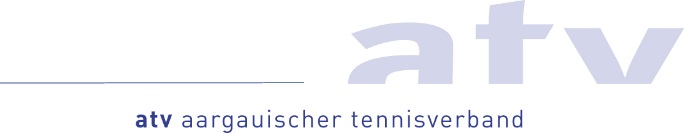 86. -GENERALVERSAMMLUNG Freitag, 19. Januar 2024, 18.30 UhrAn-/Abmeldung bitte bis Montag, 15. Januar 2024, an:Per E-Mail:	lisbethspeich@hotmail.comPer Telefon:	079 207 89 65Tennisclub		Tenniscenter:...........................................	...........................................Name:	Vorname:	Nachtessen		Vegetarisch.................................	..................................	 Ja		Nein		 Ja.................................	..................................	 Ja		Nein		 Ja